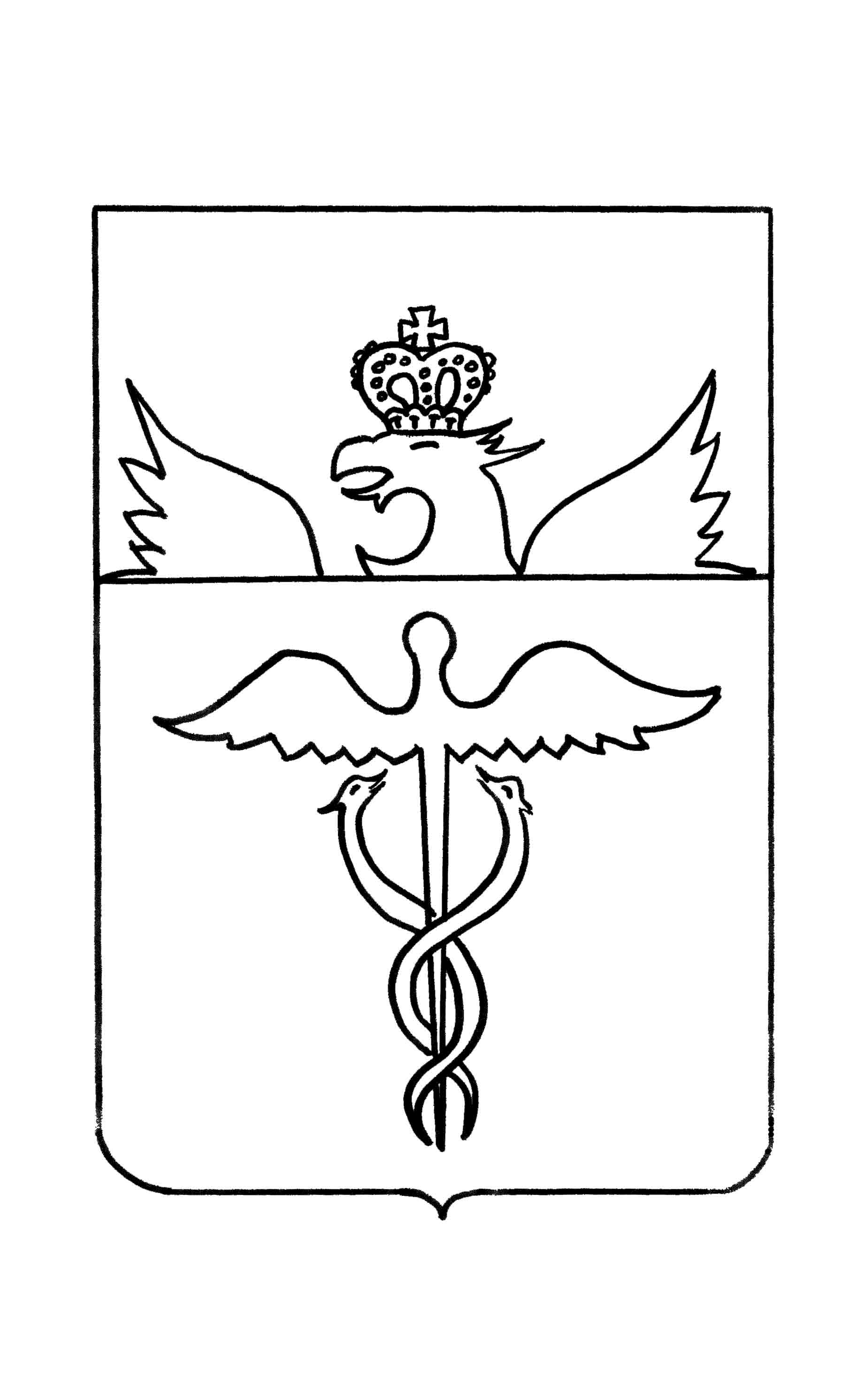 СОВЕТ НАРОДНЫХ ДЕПУТАТОВГВАЗДЕНСКОГО СЕЛЬСКОГО ПОСЕЛЕНИЯБУТУРЛИНОВСКОГО МУНИЦИПАЛЬНОГО РАЙОНАВОРОНЕЖСКОЙ ОБЛАСТИ                                          РЕШЕНИЕот 28.08.2023 года № 40с.ГваздаВ соответствии с Налоговым кодексом Российской Федерации и на основании Устава Гвазденского сельского поселения, в целях приведения нормативных правовых актов в соответствие с действующим законодательством Совет народных депутатов Гвазденского сельского поселения Бутурлиновского муниципального района Воронежской областиРЕШИЛ:1. Внести в решение Совета народных депутатов Гвазденского  сельского поселения Бутурлиновского муниципального района Воронежской области от 15.03.2023 №29 «О введении в действие и установлении ставок земельного налога в Гвазденском сельском поселении.» (далее – Решение) следующие изменения:1.1. Наименование Решения изложить в следующей редакции «О введении в действие земельного налога на территории Гвазденского сельского поселения Бутурлиновского муниципального района»1.2. пункты 6, 7 Решения признать утратившими силу.2. Настоящее Решение вступает в силу со дня его официального опубликования и распространяет свое действие на правоотношения, возникшие с 01.01.2023г.Глава Гвазденского  сельского  поселения                              Л.М.БогдановаПредседатель Совета народных депутатов Гвазденского  сельского поселения                                             В.Г.МатюнинО внесении изменений в решение Совета народных депутатов Гвазденского сельского поселения Бутурлиновского муниципального района Воронежской области от 15.03.2023 №29 «О введении в действие и установлении ставок земельного налога в Гвазденском сельском поселении»